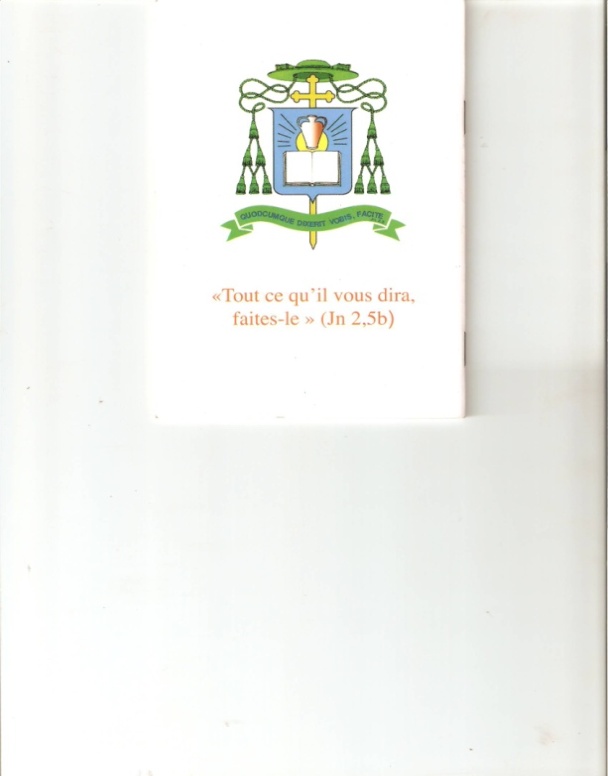           « Tout ce qu’il vous dira,                  faites-le » (Jn 2,5b)DIOCESE D’IDIOFA             L’ÉvêqueN/Réf. : EVID/C.N.37/64/2017DECRET PORTANT ADMISSION DE GRANDS SEMINARISTES                                                                         POUR L’ANNEE ACADEMIQUE 2017-2018Art.1 : Sont admis à entamer et sont admis à continuer les études théologiques au Grand Séminaire Saint Cyprien de Kikwit, les Séminaristes dont les noms suivent :Ière ThéologieATAKALY JoëlDAWOTI HervéMATA DaltonMAWAYA AndréMAYUMANZO Jean-RenéMINSABA Jean-MarcelIIème ThéologieMAMBIMBI SergeMULA MarienMUTIKANGA SalomonIIIème ThéologieNGWAPITSHI  MarcelIVème ThéologieILAPI Yves KennedyKITUBA PatienceMUPWELE RubenNGAMASANA GeorgesNGWANANGU KABOBI Boniface Art.2 : Sont admis à entamer et à poursuivre les études au Grand Séminaire Saint Augustin de Kalonda, les Séminaristes dont les noms suivent :Ière PhilosophieANTUF  SimonEZINGA ArmelILABI GiresseILAPI Jean-ThéophileKANDOLO FabriceMAZIMBI EricMIDO ElieMWASIALA JoëlMWENSEME SamuelMWERANKUL Dieu-BéniNGWANZA BéniSEKELE IrénéeZELO DonIIème PhilosophieIBINSANGA JérémieKIVIR Cléophas (S/C : 2ème session)MAMBU Hyppolyte (S/C : 2ème session)MATUNGULU RomainMIPANGU CâlinMULA JuniorMUSESE PrivaMWOLO SilvanoIIIème PhilosophieASIDIKA Jean-PaulKINZAMBA NestorKUSAMBA ChristianMBWINZO VirgileMUNSANSA StèveArt.3 : Sont admis à entamer et à poursuivre les études au Séminaire propédeutique Saint Adolphe Mukasa / Mwilambongo :Ière PropédeutiqueKINANO EricLWANYOMADILO TimothéeMUNGANGA SamuelONGWES CrispinYOLALA JoachimMAMBEMBE Dieu-Merci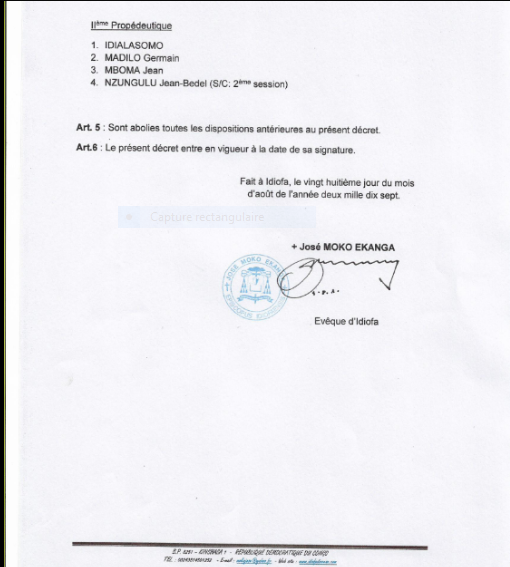 